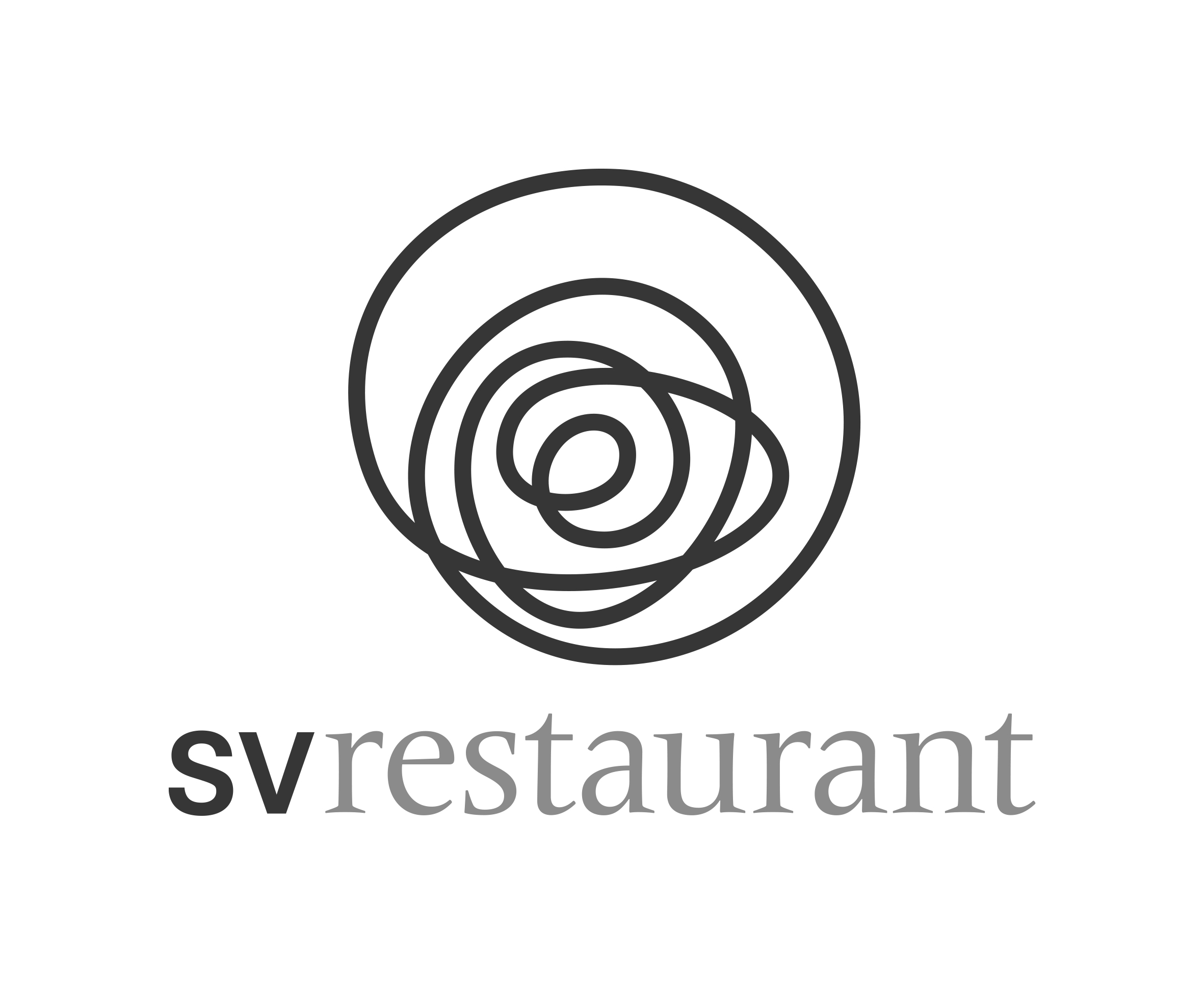 SV (Schweiz) AG, Campus Meielen, Eichenweg 1&3, 3052 ZollikofenTelefon: 043 544 06 60, campus-meielen.sv-restaurant.chAnlassTag / DatumPersonenanzahlGebäude/RaumLieferzeit AbholzeitzeitBesteller/InTelefonnummerKaffeepausenPreis / StückAnzahlBasis-Kaffeewagen Verrechnung nach VerbrauchZnüni Päckli Standart:Ein kleines Gipfeli & eine FruchtCHF 2.80Znüni Päckli Klassisch:Gipfeli, Brötli, Frucht und BirchermüesliCHF 6.50Znüni Päckli BusinessGipfeli, Brötli, Birchermüesli im Weckglas, Nüsse, Frühstücks Sandwiches und LindorkugelnCHF 10.50EssenPreis / StückAnzahlHausgemachtes Birchermüesli im GlasCHF 3.00Geschnittene Früchte im GlasCHF 2.50Früchtekorb Saison Frucht St.CHF 1.20Buttergipfeli oder LaugengipfeliCHF 1.60Nussbrötli oder Früchte-JoghurtbrötliCHF 2.20Nussmischung für die KonzentrationCHF 2.50Stückli vom Marzili BeckCHF 2.70BrowniesCHF 2.50Schoggi-Kokos Cake CHF 3.00Kleines Gebäck assortiertCHF 2.00Lindorkugeln, Baci, Rumkugeln assortiertCHF 0.90Kleine Sandwiches assortiertCHF 3.50 BemerkungenInformationDie Kaffeewagen sind Eigentum von SV Schweiz. Wir weisen Sie darauf hin das fehlendes Kleininventar verrechnet wird. Tischreservationen im Restaurant Tischreservationen im Restaurant ZeitTN bezahlen selberJa / NeinAuf RechnungJa / NeinFür die Rechnung benötigen wir zwingend die Referenznummer!Rechnungsadresse: Informatik Service Center ISC-EJPDc/o DLZ Finanzen EFDCH-3003 BernREF-1022-XXXXXTitel des Anlasses : ?REF-Nummern-Liste (admin.ch)